تقييم أجتماع مجلس الإدارة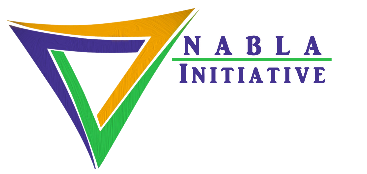 الاسم __________________________________ 	تاريخ الاجتماع _____________________________يحتوي البريد الإلكتروني المرُسل للمجلس الذي يُرسل مسبقاً (قبل أسبوعين) على معلومات مفيدة لمساعدتي في تنفيذ مسؤوليات الحوكمة الخاصة بي.O              	       O                        O         	               O                   	           Oأوافق بشدة    	      أوافق    	              محايد                    أعترض          	             أعترض بشدةالنصيحة بأن يكون وقت عُزله مع الله قبل الاجتماع ساعدني علي التناغم مع الروح القدس والمجلس.O              	       O                        O         	               O                   	           Oأوافق بشدة    	      أوافق    	              محايد                    أعترض          	             أعترض بشدةعزز النشاط الروحي لقراءة الكتاب المقدس والمشاركة إرتباط مجلسنا مع بعضه و مع الله.O              	       O                        O         	               O             	           Oأوافق بشدة    	      أوافق    	              محايد                    أعترض          	             أعترض بشدةركز برنامج عمل المجلس على القضايا الإستراتيجية وأعطى مساحة للأعضاء لطرح الأسئلة والتعبير عن آرائهم.O              	       O                        O         	               O                   	           Oأوافق بشدة    	      أوافق    	              محايد                    أعترض          	             أعترض بشدةتتيح لوحة البيانات للمجلس مراقبة الأنشطة المخلصة والنتائج المثمرة ونقاط الصلاة .O              	       O                        O         	               O                   	           Oأوافق بشدة    	      أوافق    	              محايد                    أعترض          	             أعترض بشدةما أكثر شيء أعجبك في هذا الاجتماع؟ ما أقل شيء أعجبك في هذا الاجتماع؟ ما هي الاقتراحات التي لديك حول كيفية تحسين اجتماع مجلس الإدارة الربع سنوي؟تعليقات / اقتراحات أخرى.